附件6隔离考场考试自主申报书考生姓名：___________________身份证号：___________________准考证号：___________________手机号码：___________________一、我已了解本次考试疫情防控各项要求和措施，现因本人情况符合以下第____条，自主申报到隔离场地进行资格审核、面试。1.属于密切接触者解除隔离后7天内的考生；2.属于考前14天内（不含考试当天）有发热等疑似症状的考生；3.属于疫情封闭区/封控区的考生，能提供考前48小时内核酸检测阴性证明，且封闭区/封控区现场指挥部已组织评估同意并出具放行条，并有安排专人专车闭环接转本人往返考场，车牌号为__________。4.属于现场测量体温不正常（体温≥37.3℃），在临时观察区适当休息后使用水银体温计再次测量体温仍然不正常，考生近14天无中高风险地区所在地市旅居史。情况1、2、4的考生需提供考前72小时内核酸检测阴性证明，情况3的考生需提供考前48小时内核酸检测阴性证明。二、本人接受并如实回答以下流行病学调查，保证所填报内容真实准确。如有虚假或不实承诺、隐瞒病史、隐瞒旅居史和接触史、自行服药隐瞒症状、瞒报漏报健康情况、逃避防疫措施的，本人愿承担相应法律责任。申报书填写提交说明：1.请认真阅读以上，填写属于1-4哪种情况，并填写其他相关信息。2.属于第3种情况的考生请在第3条空格处填写接转车车牌号，并将放行条拍照与申报书打印签字拍照同时发送至招聘工作邮箱nsqrsjrszhk@gz.gov.cn。当天考试入场时将放行条和申报书原件交给工作人员。3.属于第4种情况的考生，实行现场即时申报，考生先在隔离考场考试再检测核酸。4.对于本次申报有疑问的考生，可咨询招聘工作电话020-39910578。请扫码查询近14天行程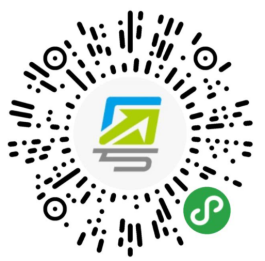 健康码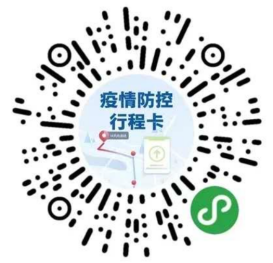 行程码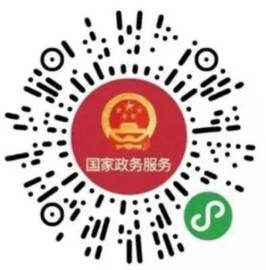 密接自查备注说明：健康码为（绿□、黄□、红□）码。备注说明：健康码为（绿□、黄□、红□）码。备注说明：健康码为（绿□、黄□、红□）码。备注说明：健康码为（绿□、黄□、红□）码。